Councillors are summoned to attend a meeting of PAILTON PARISH COUNCIL to be held at the Village Hall, Pailton on Monday 22nd November 2021 at 7.30 pm.Members of the public and press are cordially invited to attend. 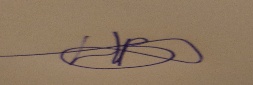 Helen Denton-StaceyClerk to the Council8th November 2021AGENDA1Meeting is open to the publicAny matters arising that the public wish to bring to the attention of the council are welcomeAn opportunity to raise points & concerns relating to the open planning applications:234 Apologies for absenceDeclarations of Interest and Requests for DispensationsTo sign as an accurate record the minutes of the previous meeting 25th October 20215Matters Arising6To receive reports:County Councillor [AW]Borough Councillor [AG]Police [HDS]Village Hall Trust [LF]White Lion Project Team [TS] Neighborhood Plan [LM]Playground Working Group [LM]7Wildflower planting event [KS]89Planning Applications and Decisions for ConsiderationResidents Correspondence/requestsR17/1490 - Pailton Fields Farm, Lutterworth Roa1011121314             Highways [LM] Verge consultationStreet Lighting [HDS]Footpaths [KS]	Events [LM]Telephone Box [LM]151618Public ReleasesFinance & AccountsTo record the financial situation as at 31st October 2021Payments for AuthorisationH Denton-Stacey Clerks Salary Nov                £524.72HMRC employee tax                                          £131.00Mobile Phone                                                      £12.6619Items for discussion at the next meeting202122CorrespondenceLate Items for discussion Date of Next Meeting:  Monday 27th December 2021 at 7.30 pm 